AKTIVNOST: GLOBALNO ČITANJEOPIS AKTIVNOSTI:IMENUJ ŽIVOTINJE KOJE VIDIŠ NA SLIKAMA.UZ POMOĆ RODITELJA / UDOMITELJA PROČITAJ REČENICE.PROLJEĆE NA LIVADI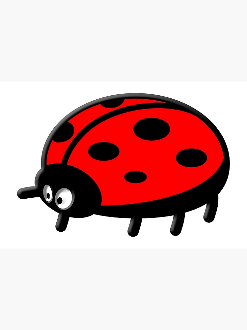 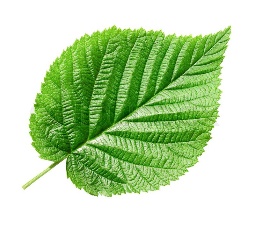 NA MALENOM SJEDI           .		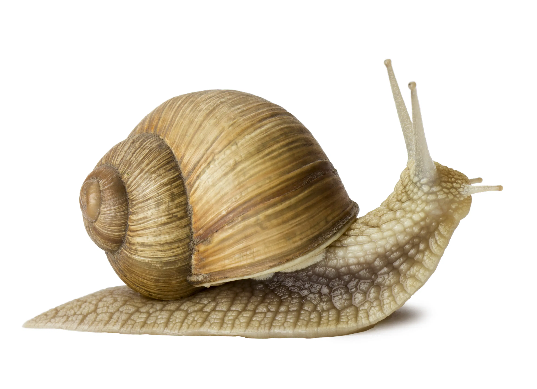 U ZELENOJ  SKRIVA SE    . 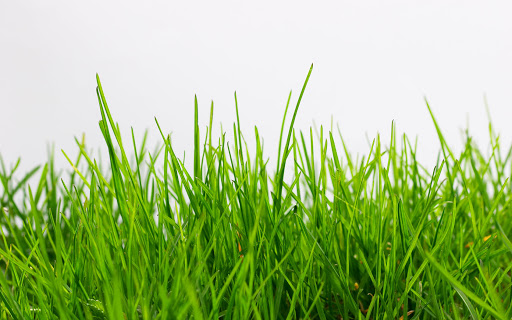 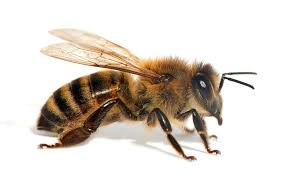 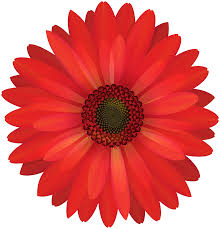 NA CRVENOM ODMARA SE    .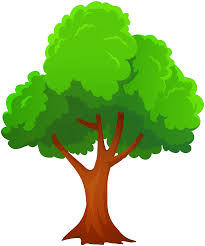 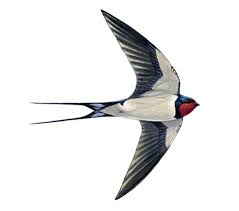 VESELA PJEVA NA 	